You’re invited to join our team 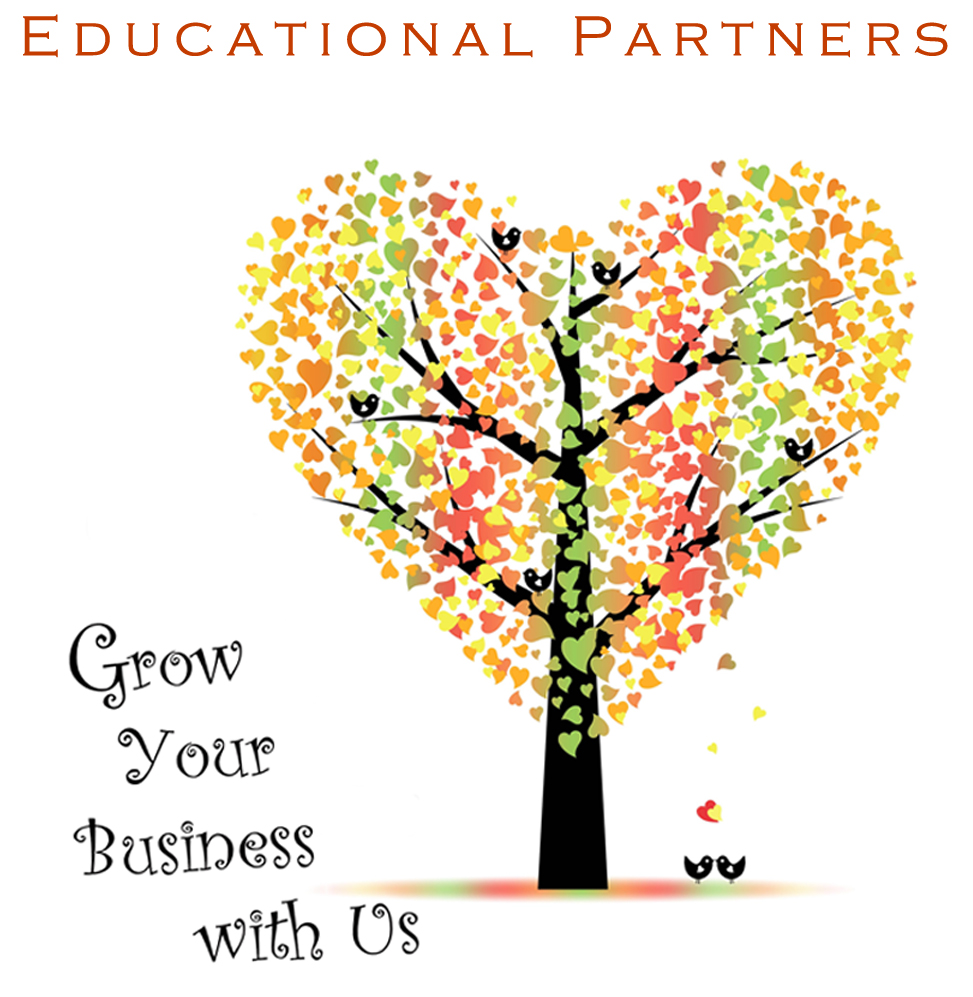 as an Educational Partner at our upcoming event!We have set a goal to create an unforgettable event for our associationmembers through the inspiration of national speaker and author, Toni Blake. As one of the industry’s leading educators, Toni’s expertise, humor and motivation are just what we need to excel in. Our educational partners make Toni’s participation possible. As our Educational Partner, we will be pleased to extend to you these exceptional opportunities:• Your educational partnership of $250 will secure for your company         a position of prominence at the meeting.•  You will be given one 3–4-minute LIVE time slot to address the        attendees.• Your logo will be included in our preliminary promotions.  •Toni will be featuring your product information in her educational         session and on her PowerPoint slides. Email, telemarketing and even social media do not come close to the value of a positive shared experience. Come grow your business with us at this dynamic event!